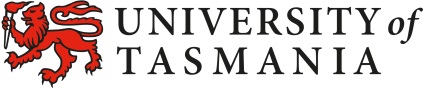 WHS Management Plan ChecklistPart 1 – DetailsPart 1 – DetailsPart 1 – DetailsPart 1 – DetailsPart 1 – DetailsProject name:Project name:Company name:Company name:SWMS Title(s):SWMS Title(s):Part 2 – Safe Work Method Statement RequirementsPart 2 – Safe Work Method Statement RequirementsPart 2 – Safe Work Method Statement RequirementsPart 2 – Safe Work Method Statement RequirementsPart 2 – Safe Work Method Statement RequirementsY/N/NACommentsGovernanceGovernanceGovernanceOrganisational details are currentOrganisational details are currentChange register and distribution list completedChange register and distribution list completedWHS Plan signed and dated by Director/ManagerWHS Plan signed and dated by Director/ManagerRoles and responsibilities outlinedRoles and responsibilities outlinedRiskRiskRiskRisk Management system discussed including incident and hazard reporting proceduresRisk Management system discussed including incident and hazard reporting proceduresControls for high risk activities documented including Safe Work Method Statement (SWMS)Controls for high risk activities documented including Safe Work Method Statement (SWMS)Registers includedRegisters includedRegisters includedSWMS/Management Plan inductionSWMS/Management Plan inductionTraining and/or competencyTraining and/or competencyPersonal Protective EquipmentPersonal Protective EquipmentPlant equipmentPlant equipmentHazardous substances/Dangerous goodsHazardous substances/Dangerous goodsElectrical equipmentElectrical equipmentDocument templates includedDocument templates includedDocument templates includedWorkplace Inspection Checklists templateWorkplace Inspection Checklists templateIncident Investigation Reports templateIncident Investigation Reports templateHazard Reports templateHazard Reports templateInjury managementInjury managementInjury managementReturn-to-Work program providedReturn-to-Work program providedWorkers Compensation Policy includedWorkers Compensation Policy includedOtherOtherOtherPart 3 – Issues and recommendationsPart 3 – Issues and recommendationsPart 3 – Issues and recommendationsPart 3 – Issues and recommendationsPart 3 – Issues and recommendations